ОГЛАВЛЕНИЕ1. ВВЕДЕНИЕ2. ЦЕЛИ И ЗАДАЧИ ТЕРРИТОРИАЛЬНОГО ПЛАНИРОВАНИЯ3. АДМИНИСТРАТИВНО – ТЕРРИТОРИАЛЬНОЕ УСТРОЙСТВО ТЕРРИТОРИИ СЕЛЬСКОГО ПОСЕЛЕНИЯ4. МЕРОПРИЯТИЯ ПО ТЕРРЕТЕРИАЛЬНОМУ ПЛАНИРОВАНИЮ4.1. СОЦИАЛЬНО – ЭКОНОМИЧЕСКОЕРАЗВИТИЕ4.2 РАЗВИТИЕ И ИСПОЛЬЗОВАНИЕ МИНЕРАЛЬНО-СЫРЬЕВОЙ БАЗЫ4.3 РАЗВИТИЕ ПРОМЫШЛЕННОСТИ4.4 РАЗВИТИЕ АГРОПРОМЫШЛЕННОГО КОМПЛЕКСА5.  ОСНОВНЫЕ НАПРАВЛЕНИЯ ДЕМОГРАФИЧЕСКОЙ ПОЛИТИКИ5. 1 ПРОГНОЗ ЧИСЛЕННОСТИ НАСЕЛЕНИЯ5.2 ДЕМОГРАФИЧЕСКАЯ ПОЛИТИКА И СФЕРА ЗАНЯТОСТИ5.3 ОБСЛУЖИВАНИЕ НАСЕЛЕНИЯ5.4 ЖИЛИЩНЫЙ ФОНД И ЖИЛИЩНОЕ СТРОИТЕЛЬСТВО6. МЕРОПРИЯТИЯ ПО ОХРАНЕ ОБЪЕКТОВ КУЛЬТУРНОГО НАСЛЕДИЯ7. МЕРОПИРИТИЯ ПО РАЗВИТИЮ ТРАНСПОРТНОГО КОМПЛЕКСА8. ИНЖЕНЕРНО – ТЕХНИЧЕСКИЕ МЕРОПРИЯТИЯ ПО ПРЕДУПРЕЖДЕНИЮ ЧРЕЗВЫЧАЙНЫХ СИТУАЦИЙ. ПОЖАРОТУШЕНИЕ9. МЕРОПРИЯТИЯ ПО РАЗВИТИЮ ИНЖЕНЕРНОЙ ИНФРАСТРУКТУРЫ9.1 ВОДОСНАБЖЕНИЕ9.2 ВОДООТВЕДЕНИЕ9.3 ЭЛЕКТРОСНАБЖЕНИЕ9.4 ТЕПЛОСНАБЖЕНИЕ 9.5 ГАЗОСНАБЖЕНИЕ9.6 СВЯЗЬ10. ФУНКЦИОНАЛЬНО – ПЛАНИРОВОЧНАЯ ОРГАНИЗАЦИЯ ТЕРРИТОРИИ11. МЕРОПРИЯТИЯ ПО ОХРАНЕ ПРИРОДЫ И РАЦИОНАЛЬНОГО ПРИРОДОПОЛЬЗОВАНИЯ11. 1 ОХРАНА АТМОСФЕРНОГО ВОЗДУХА11.2 САНИТАРНАЯ ОЧИСТКА НАСЕЛЕННЫХ МЕСТ11.3 ОХРАНА И РАЦИОНАЛЬНОЕ ПОЛЬЗОВАНИЕ ВОДНЫХ ОБЪЕКТОВ11.4 ОХРАНА ПОЧВЕННО-РАСТИТЕЛЬНОГО ПОКРОВА11.5 ОХРАНА И РАЦИОНАЛЬНОЕ ПОЛЬЗОВАНИЕ ЛЕСНЫХ РЕСУРСОВ11.6 СТРАТЕГИЧЕСКИЕ ПРИНЦИПЫ ОХРАНЫ ПРИРОДЫ И РАЦИОНАЛЬНОГО ПРИРОДОПОЛЬЗОВАНИЯСПИСОК ИСПОЛЬЗУЕМОЙ ЛИТЕРАТУРЫ1. ВВЕДЕНИЕОснование для разработкиРазработка проекта генерального плана Муниципального образования сельского поселения «Село Бояновичи» Хвастовичского района Калужской области выполнена ООО «ПАРС-Т» (г. Орел) в 2014 г. по результатам конкурса, проведенного в 2014 г. администрацией Хвастовичского района. Основанием для разработки генерального плана является муниципальный контракт № 2 от 22 июля 2014 года.Градостроительная документацияСхема территориального планирования Хвастовичского района выполнена 
в 2008 году Документ градостроительного зонирования – Правила землепользования и застройки сельского поселения «Село Бояновичи» (Правила).Нормативно-правовая база разработки комплексного проектаГрадостроительный Кодекс Российской Федерации от 29 декабря 2004 года №190-ФЗ (далее - Градостроительный кодекс РФ)Федеральный закон от 25.06.2002 № 73-ФЗ «Об объектах культурного наследия (памятниках истории и культуры) народов Российской Федерации»; Методические рекомендаций по разработке проектов генеральных планов поселений и городских округов, утвержденных приказом Министерства регионального развития Российской Федерации от 26 мая 2011 года.Исходные материалыГенеральный план разработан на основе изучения и обработки информации, предоставленной администрацией Муниципального образования сельского поселения «Село Бояновичи» эксплуатирующими организациями Хвастовичского района.В процессе работы над проектом проводились регулярные встречи со специалистами администрации района и поселения, а также проводились общественные слушания по этапам проекта с целью уточнения и корректировки их положений.Согласно главе 3, статье 9 «Градостроительного кодекса РФ»:«… территориальное планирование направлено на определение в документах территориального планирования назначения территорий, исходя из совокупности социальных, экономических, экологических и иных факторов в целях обеспечения устойчивого развития территорий, развития инженерной, транспортной, социальной инфраструктур, обеспечения учёта интересов граждан и их объединений, Российской Федерации, субъектов Российской Федерации, муниципальных образований».Генеральный план поселения должен содержать гл. 3 ст.23 «Градостроительного кодекса РФ»:1. Положения о территориальном планировании и соответствующие карты (схемы) – утверждаемая часть.2. Материалы по обоснованию проекта генерального плана поселения в текстовой форме и в виде карт (схем).В свою очередь «Положения о территориальном планировании» включают в себя:1) Цели и задачи территориального планирования;2) Перечень мероприятий по территориальному планированию;3) Графические материалы.Генеральный план Муниципального образования сельского поселения «Село Бояновичи» разработан на расчётный срок:I этап (первая очередь) – 2024 г.II этап (расчетный срок) – 2039г.2. ЦЕЛИ И ЗАДАЧИ ТЕРРИТОРИАЛЬНОГО ПЛАНИРОВАНИЯГлавная цель Генплана сельского поселения - пространственная организация территории с целью устойчивого развития на ближайшие 20 лет. Для этого необходима стратегическая ориентация на решение следующих задач:- обеспечение существенного прогресса в развитии основных секторов экономики;- повышение уровня жизни и условий проживания населения;- существенное улучшение экологической ситуации;- достижение долговременной экономической и экологической безопасности развития региона;- экономное использование всех видов ресурсов и рациональное природопользование;- современные методы организации инженерных систем и транспортной инфраструктуры;- создание "гуманной" среды обитания, сохранение культурного и природного наследия.3. АДМИНИСТРАТИВНО – ТЕРРИТОРИАЛЬНОЕ УСТРОЙСТВО ТЕРРИТОРИИ СЕЛЬСКОГО ПОСЕЛЕНИЯГраницы и статус сельского поселения «Село Бояновичи» установлены Законом Калужской области № 229-ОЗ «Об административно-территориальном устройстве Калужской области» от 5 июля 2006 года и Законом Калужской области № 7-ОЗ «Об установлении границ муниципальных образований, расположенных на территории административно-территориальных единиц «Бабынинский район», «Боровский район», «Дзержинский район» «Жуковский район», «Износковский район», «Козельский район», «Малоярославецкий район», «Мосальский район», «Ферзиковский район», «Хвастовичский район», «Город Калуга», «Город Обнинск», и наделении их статусом городского поселения, сельского поселения, городского округа, муниципального района» от 28 декабря 2004 года.  В настоящее время нет утвержденных границ населенных пунктов, входящих в состав СП «Село Бояновичи». В генеральном плане отражены устанавливаемые границы населенных пунктов. При установлении границ населенных пунктов проектировщики руководствовались существующей нормативно-правовой базой (Законом Калужской области «об административно территориальном устройстве Калужской области» № 229-ОЗ от 5 июля 2006 года, кадастровой базой и материалами публичной кадастровой карты, материалами лесоустройства) и документами территориального планирования, утвержденными на территории Калужской области. После утверждения генерального плана, администрации сельского поселения необходимо подготовить пакет закоординированных картографических материалов, текстовые описания прохождения границ и соответствующие обоснования, провести кадастровые работы в соответствии с устанавливаемыми границами населенных пунктов.Баланс земель территории сельского поселения4. МЕРОПРИЯТИЯ ПО ТЕРРЕТЕРИАЛЬНОМУ ПЛАНИРОВАНИЮ4.1. СОЦИАЛЬНО – ЭКОНОМИЧЕСКОЕ РАЗВИТИЕОсновные приоритетные направления развития России изложены в Программе социально-экономического развития Российской Федерации на среднесрочную перспективу (2006г-2008г), утвержденной Распоряжением Правительства РФ от 19.01.2006г №38-р.В целях развития российских регионов обозначена необходимость перехода от малоэффективного выравнивания экономического развития регионов к созданию условий, стимулирующих субъекты Российской Федерации и муниципальные образования к мобилизации имеющихся ресурсов экономического роста. Это должно достигнуть путем повышения эффективности государственного управления, формирования и развития производственных кластеров, совершенствования межбюджетных отношений.Для решения задач, связанных с устранением ограничений инфраструктурного и технологического характера, необходимо развивать транспортную инфраструктуру как условие устойчивого развития экономики, способствующее росту товарооборота, объемов передачи информации, производственных мощностей.Для развития нормативного правового регулирования в сфере обеспечения благополучия человека будут установлены (с учетом степени риска причинения вреда) необходимые требования санитарно-эпидемиологической безопасности среды обитания человека, продукции, процессов ее производства, эксплуатации, хранения, перевозки, реализации и утилизации.Особое внимание Правительства Российской Федерации в среднесрочной перспективе будет уделено реализации приоритетных национальных проектов в сфере здравоохранения, образования, обеспечения жильем населения.Целью модернизации здравоохранения является повышение доступности и качества медицинской помощи для широких слоев населения. Программой декларируется законодательное закрепление государственных гарантий оказания медицинской помощи населению. Планируется перемещение части объемов оказания медицинской помощи со стационарного этапа на амбулаторный, сокращение части излишних мощностей больниц, их использование для реабилитационного лечения и оказания медико-социальной помощи. Преобразование значительной части медицинских учреждений в новые правовые организационные формы государственных (муниципальных) автономных учреждений, обладающих большей самостоятельностью в использовании ресурсов и получающих эти ресурсы за результаты своей деятельности. Развитие перинатальной помощи.Обеспечение развития инфраструктуры непрерывного профессионального образования.Основными целями политики в сфере культуры и массовых коммуникаций являются сохранение культурного наследия и потенциала; интеграция отечественной культуры в мировой культурный процесс и информационное пространство; развитие разнообразных форм культурной деятельности; развитие инфраструктуры отрасли культуры, укрепление ее материально-технической базы.Важным направлением, способствующим улучшению состояния здоровья населения, будет являться реализация мер, создающих условия для развития массовой физической культуры и спорта.В целях обеспечения условий для увеличения предложения жилья соответственно увеличивающемуся платежеспособному спросу населения, а также повышения качества предоставляемых коммунальных услуг необходима реализация следующих мероприятий, направленных на увеличение объемов жилищного строительства и модернизацию коммунальной инфраструктуры:- обеспечение земельных участков коммунальной инфраструктурой, в том числе, путем предоставления государственных гарантий и субсидирования (до 50% ставок по кредитам на реализацию проектов по подготовке земельных участков коммунальной инфраструктурой на условиях долевого финансирования с региональными и местными бюджетами);- предоставление средств федерального бюджета на условиях долевого финансирования с региональными и местными бюджетами и частными инвесторами;Меры, предусмотренные в рамках каждого направления, предполагают:- развитие правовой базы,- обеспечение сбалансированной поддержки расширения как спроса, так и предложения на рынке жилья,- выполнение государственных обязательств по обеспечению жильем определенных категорий граждан.Устойчивые и высокие темпы экономического роста невозможно обеспечить без развития рынка труда и создания условий для возникновения эффективных рабочих мест. Для повышения региональной и межрегиональной мобильности рабочей силы необходимо в среднесрочной перспективе направить усилия на:- снятие административных ограничений для перемещения рабочей силы внутри страны;- создание эффективного механизма информирования населения о возможностях трудоустройства в различных регионах Российской Федерации;- формирование экономических условий, содействующих свободному перемещению рабочей силы;- разработку механизмов, обеспечивающих доступность найма и приобретения жилья.Главной задачей единой государственной денежно-кредитной политики является последовательное снижение инфляции и поддержание ее на низком уровне, что создаст базовые макроэкономические условия для высоких темпов экономического роста.Основной задачей Правительства Российской Федерации в сфере развития рынка недвижимости является вовлечение земли и недвижимости в хозяйственный оборот. Работы по государственной кадастровой оценке земель по всем категориям и видам функционального использования полностью завершены в 77 субъектах Российской Федерации. Правительство Российской Федерации будет принимать меры, направленные в том числе на:- завершение процесса разграничения государственной собственности на землю и оптимизацию распределения между бюджетами различных уровней доходов, полученных от распоряжения землей;- формирование полноценного реестра объектов налогообложения и развитие института массовой оценки недвижимого имущества;- переход от кадастрового учета земельных участков к кадастровому учету объектов недвижимого имущества и формирование единого государственного кадастра недвижимости;- совершенствование механизмов установления правовых ограничений по использованию земли и недвижимости, в том числе порядка и условий установления сервитутов, резервирования земель для государственных и муниципальных нужд;- завершение процесса переоформления права постоянного (бессрочного) пользования земельными участками на право собственности или аренды.Природные ресурсы представляют собой не только основу для развития экономики и социальной сферы, но и гарантию нормальной жизнедеятельности будущих поколений. Поэтому необходимо решить задачу формирования экологически ориентированной экономики, характеризующейся минимальным негативным воздействием на окружающую среду, обладающей малой ресурсоемкостью и высокой энерго - эффективностью.В области лесопользования и водных отношений необходимо повысить роль и ответственность пользователей леса за улучшение состояния, воспроизводство, охрану и защиту лесов и выполнение лесохозяйственных работ на участках лесного фонда.Ужесточение экологических требований и усиление ответственности за нарушение природоохранного законодательства Российской Федерации в среднесрочной перспективе приведет к росту экологических издержек в реальном секторе экономики, что будет компенсировано ускорением технической модернизации производств, стимулированием инноваций, повышением конкуренто-способности бизнеса.Одной из задач региональной политики будет являться установление долгосрочных приоритетов территориального развития. Решение этой задачи должно быть направлено на более полный учет территориальных аспектов и проблем социально-экономического развития.4.2 РАЗВИТИЕ И ИСПОЛЬЗОВАНИЕ МИНЕРАЛЬНО-СЫРЬЕВОЙ БАЗЫПолезные ископаемые:Сведения о наличии полезных ископаемых на территории сельского поселения предоставлены Министерством природных ресурсов по Калужской области. На территории сельского поселения расположено Подбужское резервное месторождение фосфоритов.Природные ресурсы:На территории сельского поселения непосредственно в с. Бояновичи расположены две водозаборные скважины.4.3 РАЗВИТИЕ ПРОМЫШЛЕННОСТИПредпочтительны размещения малых и др. предприятий по производству сельского хозяйства. Проектом учтены реконструкция размещении объектов сельскохозяйственного назначения (с. Желтянка).4.4 РАЗВИТИЕ АГРОПРОМЫШЛЕННОГО КОМПЛЕКСАЛичные подсобные хозяйства - составная часть аграрной и всей сельской экономики поселения, социально-экономическое значение, которой в последние годы существенно возросло. С точки зрения конституциональных основ и, прежде всего, их неформальной составляющей (психологии и менталитета народа, потребностей, установок, оценок риска и т.п.) личные подсобные хозяйства населения имеют будущее лишь во взаимосвязанном развитии с крупными сельскохозяйственными предприятиями.Вместе с тем неблагоприятное воздействие на экономическую ситуацию в сельском хозяйстве продолжает оказывать убыточность производства мяса крупного рогатого скота.Необходимо развитие и поддержание сельскохозяйственных производств, составление долгосрочных программ по развитию агропромышленного комплекса.5.  ОСНОВНЫЕ НАПРАВЛЕНИЯ ДЕМОГРАФИЧЕСКОЙ ПОЛИТИКИ5. 1 ПРОГНОЗ ЧИСЛЕННОСТИ НАСЕЛЕНИЯПо состоянию на 01.01. 2014г. численность населения сельского поселения составила 710 человек. В рассматриваемом поселении имеет место убыль населения по естественным причинам (превышение смертности над рождаемостью). Сокращение сельского населения идет более высокими темпами, чем городского, за счёт оттока селян в городские поселения. Прогнозировать изменение численности населения сейчас очень сложно. Даже при стабильной жизни в стране и наличии долгосрочных планов социально-экономического развития на 10-20 лет и даже 30 лет, прогнозы расходятся с реальностью.В пределах проектного срока в сельском поселении будет иметь место убыль населения. Кроме продолжения убыли населения, прогнозируется и убыль деревень. В этих условиях задачей демографического прогноза является оценка в градостроительном плане масштаба возможных величин численности населения. Даже в годы плановой экономики, при наличии перспективных отраслевых проработок расчетные величины численности населения на проектируемый срок редко совпадали с реальными. Тогда существовали и выполнялись планы социально-экономического развития на 10-20 и даже 30 лет. В эпоху становления рыночной экономики развитие прогнозируют чаще всего на 3-х летний период. Поэтому, в данном случае, определение проектной численности населения носит достаточно условный характер.Общая численность населения:Численность населения в населенных пунктах:5.2 ДЕМОГРАФИЧЕСКАЯ ПОЛИТИКА И СФЕРА ЗАНЯТОСТИНа долгосрочную перспективу демографическая ситуация является самой острой проблемой препятствующей социально-экономическому развитию сельского поселения. Повышение рождаемости наиболее проблематично. На данный момент демографическая ситуация в поселении может рассматриваться как кризисная. По возрастному составу сельское поселение относится к регрессивному типу развития. Идет постарение населения. На первый план выходят проблемы людей пенсионного возраста. Показатель общей смертности обусловлен высокой смертностью мужчин трудоспособного возраста. Меры по достижению простого воспроизводства населения, то есть рождение в семье не менее 2-х детей, следует считать абсолютно необходимыми. В I очередь требуется пропаганда здорового образа жизни, поддержка репродуктивного здоровья населения, создание программ по поддержанию молодых семей (обеспечение жильём, финансовая и медицинская помощь на период декретного отпуска, обеспечение детскими дошкольными учреждениями и т.д.)Необходима системная работа по профессиональной подготовке трудовых кадров с целью удовлетворения перспективных потребностей рынка труда.5.3 ОБСЛУЖИВАНИЕ НАСЕЛЕНИЯВ новых экономических условиях планировочные решения по развитию сферы обслуживания населения требуют разработки новых нормативных параметров на федеральном. Учреждения обслуживания большой ёмкости размещались только в районных центрах или, как исключение, в наиболее крупных селах. При неразвитости транспортных связей многие крупные районные учреждения оказывались практически недоступными для большинства сельского населения.Населенный пункт может иметь те учреждения обслуживания и той ёмкости, которая практически этому пункту необходима. В новых экономических условиях регламентация сферы обслуживания теряет практический смысл.Конкретные предложения по размещению каждого объекта являются сферой компетенции территориального планирования, выполняемого не для района в целом, а для отдельных его частей.Применительно к сельской местности проектные решения следующие:- Для детских дошкольных учреждений возможна организация мелких семейных групп (на несколько детей) или, в случае исключительной близости к другому населенному пункту, они могут располагаться в более крупном из них.- Для начальной школы при кустовом расположении нескольких населенных пунктов должна быть налажена регулярная транспортная доставка и отправка детей в школу одного из селений. В случае относительно изолированного расположения населенного пункта возможно объединение под одной крышей начальной школы и детского дошкольного учреждения.-Средние школы при традиционной организации учебного процесса можно размещать в относительно крупных населенных пунктах или в «кусте» небольших населенных пунктов. При последнем варианте необходима организация мини-интернатов для детей из удаленных селений, ежедневная доставка и отправка которых домой затруднена. На выходные дни школьники могли бы отправляться домой. При нетрадиционном (новаторском) подходе к организации учебного процесса, когда ученики занимаются одним предметом не час-два в неделю, а, например, всю неделю, возможно приближение обучения к месту жительства, тогда средняя школа может размещаться там же, где и начальная.-Спортивные сооружения в сельской местности могут быть объединены со школьными спортзалами и спортивными площадками, для чего следует предусматривать большую площадь и вместимость этих сооружений.- Низовые пункты медицинского обслуживания (ФАПы, офисы врача общей практики) должны быть максимально приближены к населению. Принцип размещения тот же, что и у начальной школы. В случае отсутствия в населенном пункте иного пункта медобслуживания минимальный объем помощи населению может быть возложен на медицинские пункты при школьных учреждениях (целесообразно иметь отдельный от собственно школьного вход в медпункт).-Библиотеки общего пользования желательно размещать в тех пунктах, где имеются школьные учреждения.-При недостаточной инфраструктурной обустроенности территории предпочтительным следует считать размещение различных учреждений социальной сферы по возможности на одной площадке (например, местная больница, средняя школа и культурно-досуговое учреждение), что позволяет предусмотреть общий источник качественного водоснабжения и локальную канализацию. Такое размещение облегчает решение проблем подростков с ограниченными возможностями и детей-инвалидов.-Для торгово-бытового обслуживания мелких населенных пунктов целесообразно предусматривать развитие передвижных форм обслуживания населения.Роль центров межселенного обслуживания заключается в концентрации учреждений, обслуживающих потребности не только собственного населения, но и прилегающих населенных пунктов, например:- больницы, специализированные поликлиники;-учреждения высшего и среднего спец. и профессионального образования;-объекты культуры и искусства (театры, кинотеатры, музеи и пр.).В сельском поселении «Село Бояновичи» действует одна школа.Обеспеченность населения медицинскими учреждениямиМедицинскую помощь населению оказывает фельдшерско-акушерский пункт. Обеспеченность населения объектами социального и культурно-бытового обслуживания: Сельская библиотека, сельский дом культуры, магазины розничной торговли. Формирующаяся в стране новая экономическая формация (рыночная) определяет (формирует) и новый подход к обслуживанию населения. Он просматривается в следующей схеме – населенный пункт может иметь те учреждения обслуживания и той емкости, которая практически этому пункту необходима. В новых экономических условиях регламентация сферы обслуживания теряет практический смысл. 5.4 ЖИЛИЩНЫЙ ФОНД И ЖИЛИЩНОЕ СТРОИТЕЛЬСТВОСводные данные, предоставленные по жилому фонду свидетельствуют, что общая площадь жилых домов в населенных пунктах на рассматриваемой территории составляет 21.7 тыс. м2. В сельском поселении преобладает частный жилищный фонд 96.3% от всего жилищного фонда поселения. Обеспечение качественным жильем всего населения поселения является одной из важнейших социальных задач, стоящих перед муниципалитетом. Муниципальная жилищная политика – совокупность систематически принимаемых решений и мероприятий с целью удовлетворения потребностей населения в жилье.6. МЕРОПРИЯТИЯ ПО ОХРАНЕ ОБЪЕКТОВ КУЛЬТУРНОГО НАСЛЕДИЯСогласно данным, предоставленным Министерством культуры Калужской области на территории сельского поселения «Село Бояновичи» располагается объект, обладающий признаками объекта культурного наследия: Здание церковно-приходской школы 1885 г (на основании материалов инвентаризации, проведенной в соответствии с приказом МК РСФСР от 8.07.1991 г № 224).Правовое регулирование отношений в области сохранения, использования, популяризации и государственной охраны объектов культурного наследия (памятников истории и культуры) народов Российской Федерации основывается на положениях Конституции РФ, Гражданского кодекса РФ, Основ законодательства Российской Федерации о культуре и осуществляется в соответствии с Федеральным законом от 25.06.2002 № 73-ФЗ «Об объектах культурного наследия (памятниках истории и культуры) народов Российской Федерации» (далее – Федеральный закон) и принимаемыми в соответствии с ним другими федеральными законами, а также законами субъектов Российской Федерации в области государственной охраны объектов культурного наследия (памятников истории и культуры) народов Российской Федерации. Согласно Федеральному закону территорией объекта культурного наследия является территория, непосредственно занятая данным объектом культурного наследия и (или) связанная с ним исторически и функционально, являющаяся его неотъемлемой частью и установленная в соответствии со ст. 3.1 Федерального закона. Земельные участки в границах территорий объектов культурного наследия, включенных в единый государственный реестр объектов культурного наследия (памятников истории и культуры) народов Российской Федерации (далее – реестр), а также в границах территорий выявленных объектов культурного наследия относятся к землям историко-культурного назначения, правовой режим которых регулируется земельным законодательством Российской Федерации и Федеральным законом. На основании ст. 5.1 в границах территории объекта культурного наследия (памятника или ансамбля) запрещается строительство объектов капитального строительства и увеличение объемно-пространственных характеристик существующих на территории памятника или ансамбля объектов капитального строительства; проведение земляных, строительных, мелиоративных и иных работ, за исключением работ по сохранению объекта культурного наследия или его отдельных элементов, сохранению историко-градостроительной или природной среды объекта культурного наследия.В соответствии со ст. 30, 31 и 32 Федерального закона земли, подлежащие воздействию земляных, строительных, мелиоративных, хозяйственных работ, предусмотренных статьей 25 Лесного кодекса Российской Федерации работ по использованию лесов (за исключением работ, указанных в пунктах 3, 4 и 7 части 1 статьи 25 лесного кодекса Российской Федерации) и иных работ, подлежат государственной историко-культурной экспертизе (далее – историко-культурная экспертиза) в случае, если орган охраны объектов культурного наследия не имеет данных об отсутствии на указанных землях объектов культурного наследия, включенных в реестр, выявленных объектов культурного наследия либо объектов, обладающих признаками объекта культурного наследия. Историко-культурная экспертиза проводится до начала работ по сохранению объекта культурного наследия, землеустроительных, земляных, строительных, мелиоративных, хозяйственных и иных работ, осуществление которых может оказывать прямое или косвенное воздействие на объект культурного наследия, включенный в реестр, выявленный объект культурного наследия, либо объект, обладающий признаками объекта культурного наследия, и (или) до утверждения градостроительных регламентов. Заключение историко-культурной экспертизы является основанием для принятия соответствующим органом охраны объектов культурного наследия решения о возможности проведения вышеуказанных работ, а также для принятия иных решений, вытекающих из заключения историко-культурной экспертизы. Вместе с тем, на основании п. 1 ст. 36 Федерального закона проектирование и проведение земляных, строительных, мелиоративных, хозяйственных работ, указанных в статье 30 настоящего Федерального закона работ по использованию лесов и иных работ осуществляется при отсутствии на данной территории объектов культурного наследия, включенных в реестр, выявленных объектов культурного наследия или объектов, обладающих признаками объекта культурного наследия (далее – выше обозначенных объектов), либо при условии соблюдения техническим заказчиком (застройщиком) объекта капитального строительства, заказчиками других видов работ, лицом, проводящим указанные работы, мер по обеспечению сохранности выше обозначенных объектов в соответствии с требованиями статьи 36 Федерального закона.Также, согласно п. 4 ст. 36 в случае обнаружения в ходе проведения изыскательских, проектных, земляных, строительных, мелиоративных, хозяйственных работ, указанных в статье 30 Федерального закона работ по использованию лесов и иных работ объекта, обладающего признаками объекта культурного наследия, в том числе объекта археологического наследия, заказчик указанных работ, технический заказчик (застройщик) объекта капитального строительства, лицо, проводящее указанные работы, обязаны незамедлительно приостановить указанные работы и в течение трех дней со дня обнаружения такого объекта направить в региональный орган охраны объектов культурного наследия письменное заявление об обнаруженном объекте культурного наследия.7. МЕРОПИРИТИЯ ПО РАЗВИТИЮ ТРАНСПОРТНОГО КОМПЛЕКСАЭкономическое процветание любой территории в настоящее время немыслимо без развитой современной транспортной инфраструктуры. Территория сельского поселения характеризуется высокой транспортной освоенностью. По территории поселения проходят дороги регионального.Сельское поселение удовлетворительно обеспечено автобусным обслуживанием, что позволяет населению поселения трудоустраиваться в центре, а так же городскому населению интенсивно осваивать земли для садоводства и огородничества в данном поселении.Железнодорожный транспорт в настоящее время на территории сельского поселения отсутствует. Водный транспорт на территории сельского поселения отсутствует. Главное внимание в ближайшие годы должно быть уделено реконструкции и благоустройству местной дорожной сети, между населенными пунктами, территории внутри населенных пунктов, строительство дополнительного наружного освещения во всех населенных пунктах сельского поселения.8. ИНЖЕНЕРНО – ТЕХНИЧЕСКИЕ МЕРОПРИЯТИЯ ПО ПРЕДУПРЕЖДЕНИЮ ЧРЕЗВЫЧАЙНЫХ СИТУАЦИЙ. ПОЖАРОТУШЕНИЕСельское поселение «Село Бояновичи» обслуживает пожарная часть Управления Государственной Противопожарной Службы расположенная в с. Хвастовичи.В соответствии с требованиями статьи 19 Федерального закона «О пожарной безопасности» от 21.12.2004 г. № 69-ФЗ к полномочиям органов местного самоуправления поселений по обеспечению первичных мер пожарной безопасности в границах сельских населенных пунктов относятся: создание условий для организации добровольной пожарной охраны, а также для участия граждан в обеспечении первичных мер пожарной безопасности в иных формах;создание в целях пожаротушения условий для забора в любое время года воды из источников наружного водоснабжения, расположенных в сельских населенных пунктах и на прилегающих к ним территориях;оснащение территорий общего пользования первичными средствами тушения пожаров и противопожарным инвентарем;организация и принятие мер по оповещению населения и подразделений Государственной противопожарной службы о пожаре;принятие мер по локализации пожара и спасению людей и имущества до прибытия подразделений Государственной противопожарной службы;включение мероприятий по обеспечению пожарной безопасности в планы, схемы и программы развития территорий поселений и городских округов;оказание содействия органам государственной власти субъектов Российской Федерации в информировании населения о мерах пожарной безопасности, в том числе посредством организации и проведения собраний населения;установление особого противопожарного режима в случае повышения пожарной опасности.оборудование площадки (пирса) для забора воды пожарной техникой (площадки (пирсы) должны быть с твердым покрытием размером не менее 12*12 и приспособлены для установки пожарных автомобилей и забора воды).9. МЕРОПРИЯТИЯ ПО РАЗВИТИЮ ИНЖЕНЕРНОЙ ИНФРАСТРУКТУРЫВОДОСНАБЖЕНИЕОсновная работа по развитию системы расселения на I очередь и расчетный срок заключается в благоустройстве перспективных населенных пунктов так и развитие инфраструктуры поселения, т.е. обустройство населенных территорий. Населенные пункты сельского поселения имеют смешанные источники водоснабжения, в основном водозаборные скважины и колодцы. Реконструкция и развитие водопроводных сетей не планируется. Установка санитарно-защитной зоны для источников водоснабжения.9.2 ВОДООТВЕДЕНИЕ Реконструкция и развитие канализационных очистных сооружений с совершенствованием технологических процессов, действующих сетей и сооружений системы водоотведения, достижение максимальной степени утилизации осадков сточных вод, обеспечение очистки поверхностного стока.9.3 ЭЛЕКТРОСНАБЖЕНИЕ – реконструкция ПС с заменой  трансформатора на более мощный. 9.4 ТЕПЛОСНАБЖЕНИЕ – использование локальных источников для теплоснабжения одноквартирной и коттеджной застройки, а также объектов общественно-делового назначения.9.5 ГАЗОСНАБЖЕНИЕ –развитие системы газоснабжения со строительством газораспределительных станций, газорегуляторных пунктов и новых газопроводов, поэтапный перевод подачи газа от системы низкого давления на систему среднего давления.9.6 СВЯЗЬ – формирование единого информационного пространства.10. ФУНКЦИОНАЛЬНО – ПЛАНИРОВОЧНАЯ ОРГАНИЗАЦИЯ ТЕРРИТОРИИУстановление функциональных зон является одним из основных мероприятий территориального планирования при разработке проекта генерального плана поселения. Устанавливаются следующие функциональные зоны:жилые; производственные: сельскохозяйственного использования; рекреационного назначения; специального назначения: Жилые зоныИндивидуальная жилая застройкаПроизводственные зоны В состав производственных зон включены промышленные зоны - зоны размещения промышленных объектов с различными нормативами воздействия на окружающую среду, как правило, требующие устройства санитарно-защитных зон. В производственных зонах допускается размещать сооружения и помещения объектов аварийно-спасательных служб, пожарных депо обслуживающих расположенные в производственной зоне предприятия и другие объекты.Зоны сельскохозяйственного использования В состав зон сельскохозяйственного использования включены: зоны сельскохозяйственных угодий - пашни, сенокосы, пастбища зоны, занятые объектами сельскохозяйственного назначения.Зоны рекреационного назначенияВ состав зон рекреационного назначения включены: Зона, предназначенная для размещения спортивных и физкультурно-оздоровительных учреждений; Зона зеленых насаждений общего пользования, в том числе: - зона парка: Зона, предназначенная для отдыха: Зона, предназначенная для размещения объектов туристской инфраструктурыЗоны специального назначения В состав зон специального назначения включены: Зоны специального назначения: кладбища11. МЕРОПРИЯТИЯ ПО ОХРАНЕ ПРИРОДЫ И РАЦИОНАЛЬНОГО ПРИРОДОПОЛЬЗОВАНИЯ11. 1 ОХРАНА АТМОСФЕРНОГО ВОЗДУХАДля охраны атмосферного воздуха Генеральным планом предлагается комплекс мероприятий.1. Для всех юридических лиц, имеющих источники выбросов загрязняющих веществ в атмосферный воздух:- провести инвентаризацию источников выбросов;-для получения полной характеристики выбросов загрязняющих веществ разработать проекты допустимых выбросов в соответствии с действующим законодательством и на основании проведенной инвентаризации организованных и неорганизованных источников;- при наличии обоснованных жалоб от населения – разработать проект расчетной санитарно-защитной зоны.2. Благоустройство существующих и вновь строящихся улиц и дорог внутри поселка с твердым покрытием. Развитие пылезащитного озеленения вдоль дорог.3. Газификация населенных пунктов. Природный газ должен удовлетворять требованиям ГОСТ 5542-87 «Газы горючие природные для промышленного и коммунально-бытового назначения».11.2 САНИТАРНАЯ ОЧИСТКА НАСЕЛЕННЫХ МЕСТТерритории сельских поселений подлежат регулярной очистке от отходов в соответствии с экологическими, санитарными и иными требованиями.Система санитарной очистки и уборки территорий населенных мест должна предусматривать рациональный сбор, быстрое удаление, надежное обезвреживание и экономически целесообразную утилизацию бытовых отходов (хозяйственно-бытовых, в том числе пищевых отходов из жилых и общественных зданий, предприятий торговли, общественного питания и культурно-бытового назначения; жидких из неканализованных зданий; уличного мусора и смета и других бытовых отходов, скапливающихся на территории населенного пункта). Система сбора и удаления бытовых отходов включает:- подготовку отходов к погрузке в собирающий мусоровозный транспорт;- организацию временного хранения отходов в домовладениях;- сбор и вывоз бытовых отходов с территорий домовладений;- обезвреживание и утилизация.Территории сельских поселений подлежат регулярной очистке от отходов в соответствии с экологическими, санитарными и иными требованиями. С ростом стандартов потребления значительно возрастает количество образования твердых бытовых отходов, в которых растет доля тары и упаковки, увеличивается количество крупногабаритных отходов, обостряется проблема утилизации оргтехники и бытового оборудования.Для обеспечения соответствия санитарным требованиям и более эффективного использования парка специальных машин, бытовые отходы следует удалять по единой централизованной системе специализированным транспортом. Площадки для временного хранения отходов должны иметь твердое покрытие и располагаться за пределами водоохранных зон рек и I пояса зоны санитарной охраны.11.3 ОХРАНА И РАЦИОНАЛЬНОЕ ПОЛЬЗОВАНИЕ ВОДНЫХ ОБЪЕКТОВПервоочередная задача по охране поверхностных водных объектов – организация водоохранных зон прибрежных защитных полос.Установление на местности границ водоохранных зон и границ прибрежных защитных полос водных объектов, в том числе посредством специальных информационных знаков. Генеральным планом предлагается комплекс мероприятий по охране поверхностных водных объектов. 1. В границах водоохранных зон поверхностных водных объектов запрещается:1) использование сточных вод в целях регулирования плодородия почв;2) размещение кладбищ, скотомогильников, объектов размещения отходов производства и потребления, химических, взрывчатых, токсичных, отравляющих и ядовитых веществ, пунктов захоронения радиоактивных отходов;3) осуществление авиационных мер по борьбе с вредными организмами;4) движение и стоянка транспортных средств (кроме специальных транспортных средств), за исключением их движения по дорогам и стоянки на дорогах и в специально оборудованных местах, имеющих твердое покрытие;5) размещение автозаправочных станций, складов горюче-смазочных материалов (за исключением случаев, если автозаправочные станции, склады горюче-смазочных материалов размещены на территориях портов, судостроительных и судоремонтных организаций, инфраструктуры внутренних водных путей при условии соблюдения требований законодательства в области охраны окружающей среды и настоящего Кодекса), станций технического обслуживания, используемых для технического осмотра и ремонта транспортных средств, осуществление мойки транспортных средств;6) размещение специализированных хранилищ пестицидов и агрохимикатов, применение пестицидов и агрохимикатов;7) сброс сточных, в том числе дренажных, вод;8) разведка и добыча общераспространенных полезных ископаемых (за исключением случаев, если разведка и добыча общераспространенных полезных ископаемых осуществляются пользователями недр, осуществляющими разведку и добычу иных видов полезных ископаемых, в границах предоставленных им в соответствии с законодательством Российской Федерации о недрах горных отводов и (или) геологических отводов на основании утвержденного технического проекта в соответствии со статьей 19.1 Закона Российской Федерации от 21 февраля 1992 года N 2395-I "О недрах").2. Необходимо провести закрепление на местности границ водоохранных зон и границ прибрежных защитных полос специальными информационными знаками осуществляется в соответствии с земельным законодательством.3. Все несанкционированные свалки, расположенные в границах водоохранных зон объектов необходимо закрыть, отходы удалить на санкционированные свалки, территорию рекультивировать.4. Допускаются проектирование, строительство, реконструкция, ввод в эксплуатацию, эксплуатация хозяйственных и иных объектов при условии оборудования таких объектов сооружениями, обеспечивающими охрану водных объектов от загрязнения, засорения и истощения вод в соответствии с водным законодательством и законодательством в области охраны окружающей среды.5. Развитие централизованной канализации населенных пунктов.Для обеспечения населения качественной водой хозяйственно-питьевого назначения необходимо выполнить следующие мероприятия:1. Учитывая, что на территории не ведется контроль качества воды подземных источников водоснабжения, необходимо организовать проведение мониторинга за загрязнением подземных водных объектов.2. Необходимо ужесточение контроля качества воды источников питьевого водоснабжения путем отбора проб в скважинах по всем ингредиентам, предусмотренных СанПиН 2.1.4.1074-01.3. Выявлять источники загрязнения подземных вод. Для предотвращения микробного заражения необходимо разработать II пояс зоны санитарной охраны подземных источников водоснабжения и соблюдать режим особой охраны на территории поясов зоны санитарной охраны источников подземного водоснабжения, установленный СанПиН 2.1.4.1110-02 "Зоны санитарной охраны источников водоснабжения и водопроводов питьевого назначения».11.4 ОХРАНА ПОЧВЕННО-РАСТИТЕЛЬНОГО ПОКРОВАНа рассматриваемой территории животноводческие предприятия сосредоточены около с. Бояновичи. Животноводческие предприятия являются потенциальными источниками загрязнения почвенно-растительного покрова органическими отходами и распространения возбудителей болезней, содержащимися в навозе, навозных стоках и производственных сточных водах.Потенциальным источником загрязнения почвенно-растительного покрова является кладбище. На территории сельского поселения имеется 3 кладбища: возле 
с. Дуброво, с. Бояновичи, с. Желтянка. Согласно СанПиН 2.2.1/2.1.1.1200-03, санитарно-защитные зоны составляют 50 м.На рассматриваемой территории отсутствуют объекты захоронения твердых бытовых отходов. В настоящее время вывоз отходов ТБО осуществляется на полигон ТБО с. Хвастовичи.Генеральным планом предлагаются рекомендации по устранению негативных экологических процессов в почвах:1. Юридическим лицам, образующим отходы производства и потребления, необходимо разработать проект нормативов образования и лимитов на размещение отходов, ежегодно отчитываться по форме статистической отчетности 2-ТП (отходы).2. Организация и ведение мониторинга по изучению состояния загрязнения почв в санитарно-гигиеническом и эпидемиологическом отношении, особенно в рекреационной зоне, на территории выносимых молочно-товарных ферм.3. Отвод участков под строительство в зонах с зафиксированным или потенциальным загрязнением почвенного покрова осуществлять только при заключении об экологической безопасности почв или при наличии программы мероприятий по ее рекультивации.4. Развитие шумо-газо-пылезащитного озеленения в придорожной защитной полосе автодорог.5. Максимальное озеленение на территории жилой застройки.6. Проведение технической рекультивации земель, нарушенных при строительстве и прокладке инженерных сетей, обустройстве нефтепромыслов и добыче полезных ископаемых.11.5 ОХРАНА И РАЦИОНАЛЬНОЕ ПОЛЬЗОВАНИЕ ЛЕСНЫХ РЕСУРСОВЗемли лесного фонда, расположенные на территории сельского поселения, находятся в ведении ГКУ КО «Еленское лесничество». В защитных лесах и на особо защитных участках лесов запрещается осуществление деятельности, несовместимой с их целевым назначением и полезными функциями.Генеральным планом предлагается организация придорожной защитной полосы лесов вдоль автодорог, проходящих за границами населенных пунктов. На территории населенных пунктов следует максимально озеленить территории, прилегающие к автодорогам. В озеленении необходимо уделить внимание шумозащитным свойствам древесных культур. Кроны лиственных деревьев и кустарников поглощают часть падающей на них звуковой энергии, при правильном подборе древесной растительности можно понизить уровень шума от автотранспорта. В этом случае предпочтение отдается крупномерному посадочному материалу, быстрорастущим породам древесно-кустарниковой растительности с плотными кронами. 11.6 СТРАТЕГИЧЕСКИЕ ПРИНЦИПЫ ОХРАНЫ ПРИРОДЫ И РАЦИОНАЛЬНОГО ПРИРОДОПОЛЬЗОВАНИЯСтратегическими целями в сфере охраны окружающей среды являются оздоровление экологической обстановки и обеспечение экологической безопасности населения и территории поселения, сохранение и восстановление природных экосистем, обеспечение рационального и устойчивого природопользования.А. Улучшение медико-экологической ситуации:▪ охрана воздушного бассейна,▪ охрана и рациональное использование водных ресурсов,▪ развитие системы обращения с отходами.Б. Охрана почвенно-растительного покрова.При этом следует руководствоваться региональными природоохранными документами и целевыми программами.Основными направлениями экологизации хозяйственного комплекса являются:▪ разработка и проведение эффективных природоохранных мероприятий на производствах с целью сокращения объема вредных выбросов, уменьшения радиусов санитарных зон и сокращения числа населения, проживающего в них;▪ внедрение новых норм природопользования с учетом экологических требований (сокращение водопотребления, уменьшение объемов отходов и т. п.), экологически чистых производств;▪ приоритетное развитие качественной транспортной инфраструктуры с целью уменьшения загрязнения окружающей среды;▪ повышение надежности инженерных систем, введение ресурсосберегающих технологий;▪ развитие инфраструктуры по утилизации, обезвреживанию и захоронению производственных и твердых бытовых отходов.№п/пНаименование показателейЕдиница измеренияСовременное состояниеРасчетный срокОбщая площадь территории сельского поселенияОбщая площадь территории сельского поселенияга634063401.Земли сельскохозяйственного назначенияга479047902.Земли промышленности, энергетики, транспорта, связи, радиовещания, телевидения, информатики, земли для обеспечения космической деятельности, земли обороны, безопасности и земли специального назначенияга2,62,63.Земли лесного фондага116011604.Земли водного фондага40,440,45.Земли населенных пунктовга347347№ п/пНаименование показателяЕдиница измерения2014 год20132012201120102009№ п/пЕдиница измеренияРасселение населения1.Численность постоянного населения (на 1 января),  всегочел.710705696в т.ч.городского населениячел.сельского населениячел.710Возрастная структура населения2.Численность населения в возрасте:   - моложе трудоспособного (до 16 лет)чел.167   - в трудоспособном                                                         (женщины 16-54 лет, мужчины 16-59 лет)чел.363   - старше трудоспособного                                   (женщины старше 55 лет, мужчины старше 60 лет)чел.1713.Число детей в возрасте:      0-6 летчел.74      7-15 летчел.93      16-18 летчел.38Движение населения4.Естественное движение населения:   число родившихсячел.   число умерших чел.    естественный прирост (убыль) населения (+,-)чел.5.Миграция:число прибывшихчел.число выбывшихчел.миграционный прирост (убыль) населения (+,-) чел.Социально защищенные группы населения6.Численность ветеранов (по Федеральному закону от 12.01.1995 г. № 5-ФЗ "О ветеранах"), всего чел.   в т.ч.   регионального уровня (ветеранов труда, труженики тыла)чел.7.Численность  инвалидов, всегочел.   в т.ч.  детей-инвалидовчел.8.Численность реабилитированных и лиц, признанных  пострадавшими от политических репрессийчел.9.Количество граждан, состоящих на учете в центрах социального обслуживания населениячел.№ п/пНаименование населенного пунктаКоличество постоянно поживающего населения№ п/пНаименование населенного пункта2012 г.с. Бояновичи672с. Желтянка10с. Дуброво16с. Фроловка12Всего:Всего:710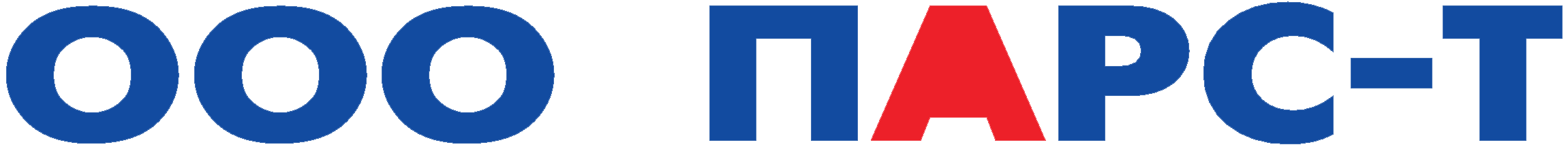 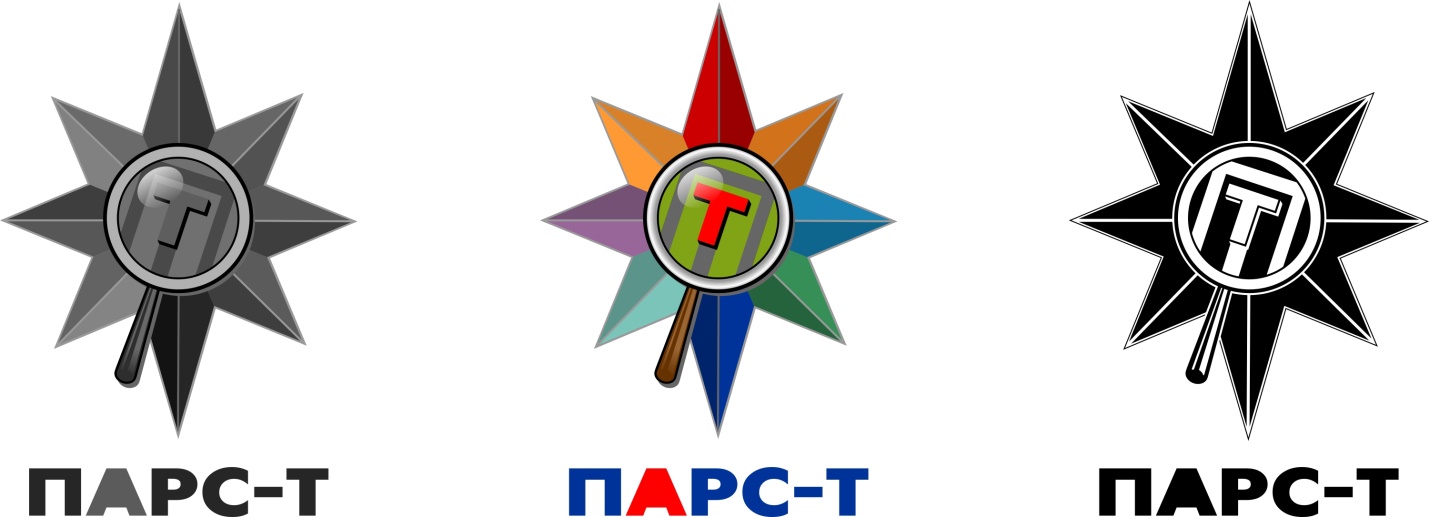 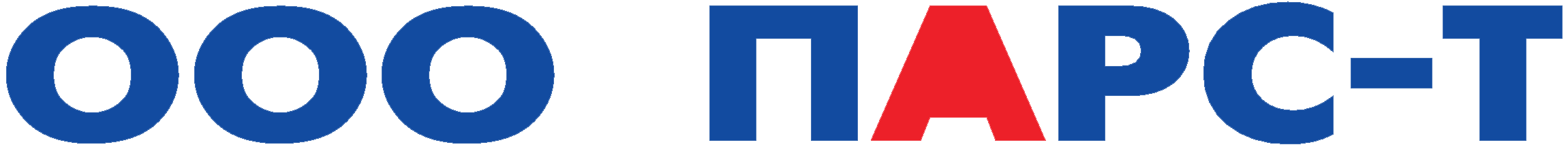 